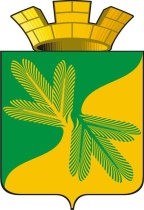 Ханты - Мансийский автономного округа – ЮгрыСоветский районСОВЕТ   ДЕПУТАТОВГОРОДСКОГО ПОСЕЛЕНИЯ ТАЁЖНЫЙР Е Ш Е Н И Е 26 сентября 2023 года								                № 1Об избрании председателя Совета депутатов городского поселения Таёжный пятого созываВ соответствии с Федеральным законом от 06.10.2003 № 131-ФЗ «Об общих принципах организации местного самоуправления в Российской Федерации», Уставом городского поселения Таёжный, руководствуясь решениями Совета депутатов городского поселения Таёжный от 18.06.2019 № 49 «О Регламенте Совета депутатов городского поселения Таёжный», от 12.10.2005 № 5 «Об утверждении Порядка избрания председателя Совета депутатов городского поселения Таёжный и заместителя председателя Совета депутатов городского поселения Таёжный», на основании протокола счетной комиссии о результатах тайного голосования по вопросу избрания председателя Совета депутатов городского поселения Таёжный пятого созыва от 26 сентября 2023 года № 2 СОВЕТ ДЕПУТАТОВ ГОРОДСКОГО ПОСЕЛЕНИЯ ТАЁЖНЫЙ РЕШИЛ:1. Избрать председателем Совета депутатов городского поселения Таёжный пятого созыва ХАЛИЛОВУ ЛЮБОВЬ ЮРЬЕВНУ.2. Настоящее решение вступает в силу с даты подписания.3. Опубликовать настоящее решение в газете  «Вестник Таёжного». Председательствующий Совета депутатов городского поселения Таёжный					                      О.Г.АбрамоваГлава городского поселения Таёжный					           А.Р.Аширов